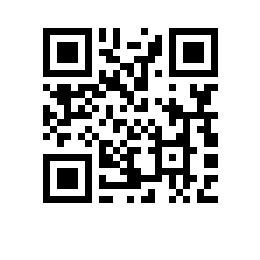 Об изменении тем выпускных квалификационных работ студентов основной профессиональной образовательной программы высшего образования – программы магистратуры  факультета ПРИКАЗЫВАЮ:Изменить темы выпускных квалификационных работ студентов  курса основной профессиональной образовательной программы высшего образования программы  , направления подготовки , факультета ,  формы обучения, утвержденные приказом от 06.12.2023 № 8.1.6.3-15/061223-2, согласно приложению.Основание: заявления Мамедова Р.Э., Усовой Т.Ю.Директор									         А.А. БляхманПриложение к приказуот _______ № ________Список тем и руководителей выпускных квалификационных работ студентов № п/пФ.И.О. студентаТема работы на русском языкеТема работы на английском языкеРуководитель работы выпускной квалификационной работы1Мамедов Руслан ЭльмаровичАнализ процесса бюджетирования производственной компанииAnalysis of the Budgeting Process of a Manufacturing CompanyМаксимова Наталья Владимировна, Старший преподаватель, НН Кафедра бухгалтерского учёта, анализа и аудита2Усова Татьяна ЮрьевнаРазработка и построение кредитного рейтинга российских авиастроительных компанийDevelopment and Construction of a Credit Rating of Russian Aircraft Manufacturing CompaniesСучкова Екатерина Олеговна, Старший преподаватель, НН Кафедра банковского дела